Olsztyn 18.12.2019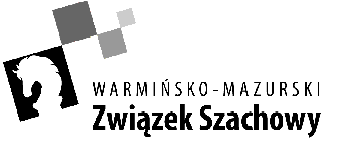 Kluby i Sekcje szachowe Warmińsko-MazurskiegoZwiązku Szachowego	Informujemy, że Walne Zebranie Sprawozdawcze i Wyborcze na Prezesa, Zarządu i Komisji Rewizyjnej Warmińsko-Mazurskiego Związku Szachowego odbędzie się w dniu 2.02.2020 r. o godz. 10.00 w Centrum Użyteczności Publicznej w Ostródzie ul. Jana III Sobieskiego 9.Proponowany porządek obrad:Przywitanie Delegatów przez Prezesa. Otwarcie zebrania.Zatwierdzenie porządku obrad WZD.Wybór Przewodniczącego obrad WZD.Wybór Komisji WZD:MandatowejSkrutacyjnejUchwał i Wniosków.Sprawozdanie merytoryczno-finansowe Zarządu za okres 01.01.2019 do 31.12.2019.Informacja Komisji Rewizyjnej za rok 2019. wraz z wnioskiem.Dyskusja nad sprawozdaniem.Głosowanie w sprawie absolutorium dla Zarządu.Wybór Prezesa WMZSzach.Wybory do Zarządu.Wybory do Komisji Rewizyjnej.Wolne wnioski.Sprawozdanie Komisji Uchwał i Wniosków.Podjęcie uchwał.Zakończenie zebrania. Przyjazd Delegatów na koszt własny lub Klubu.Zarząd WMZSzach